Eksempel på korleis du kan lage ein køyreplan for ein tre timars verkstad med kommunestyret, administrativ leiing og ungdomsråd 
Ønska resultat for verkstaden: Deltakarane er entusiastiske, begeistra og opplever at dei er med på noko som får betydning (starten på arbeid med kommuneplanens samfunnsdel)Tids-punktProgramKven/ansvarOmtaleFørebuing:Dette ligger på borda:Namn/grupperStore gule-lapperTynne tusjar/pennarNotatbok med spiral. Ta gjerne med deg notatboka heim og bruk den til å notere gode idear.Oppgåvene15 min. før startBordverter møter for å førebuGå gjennom Bordvertens rolle:  Ta notata og hjelpe til slik at alle kjem til ordet og at vi held tidsplan. Noter gjerne innspel frå den enkelte og marker det som er felles prioriteringar/konklusjonar Bordverten skal først og fremst notere og legge til rette for at gruppa fungerer Har med egen pc   Oppsummering sendast til nn@nn.kommune.no  rett i etterkant av verkstaden.15. min før startMatbit og mingling35 minOppstart / introduksjon17:15
(10 min)Innleiing frå ordførarVelkomen: Kvar er vi, og kvar skal vi?Stikkord:Ønske for denne arbeidsøktaFelles ansvar for prosjektet og skape resultat saman – politikarane er i førarsetet og gir retningSamfunnsdelen av kommuneplanen skal peike ut retninga for Fjord Vere ærleg – akseptere det som er vanskeleg – og gripe tak i det som er moglegForsikre om at resultat blir tatt med videre og får betydning17:25
(10 min)Ungdomsrådet i kommunen v/leiar og nestleiar: 
Kva er viktig for oss?Ungdom har sjekka litt rundt kva som er viktig.NB: forsikre om at dei forstår oppgåva. 17:35
(15 min)Distriktssenteret og Møre og Romsdal fylkeskommuneOm oss sjølv og veiledningspiloten (evt. Fylle ut det ordførar allereie har sagt).Kort repetisjon av veiledningspiloten, rammer for arbeidet, tidshorisont mmPlan som verkar, som betyr noko for innbyggjarar, næringsliv og frivillige. Plan som blir eit godt arbeidsverktøy for Fjord kommuneorientere nærare om arbeidet? Kva skal denne prosessen brukast til? Kva er gjort så langtPresentasjonsrunde i plenum (nn); Namn og nemn ein kvalitet ved Fjord samfunnet17:50
45 minINNLEIINGAR 17:5010 min Presentasjon av undersøkingaDistriktssenteret presenterer, ordføraren kommenterer. 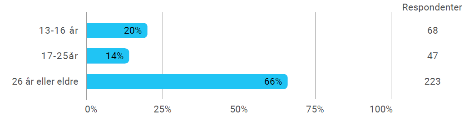 Presentasjon av dei grove trekka, inkl. frå dei forskjellige aldersgrupper. 18.0020 min 
Innlegg frå Møre og Romsdal fylkeskommuneStikkord:
Tenke gjennom kva som skal leggast fram – Synleggjere det som er positivtVise eksempel på gode planer/planer som verkar/medverknad, og kommunar som har fått det til Vise korleis godt planarbeid kan føre til utvikling.Regionale analyser, utfordringar og moglegheiter/handlingsrom – fylkesstatistikkStyrker? Som kan løfte. (Spm. til verkstad)Kvalitetar å spele vidare på? (spm. til verkstad)Planprosessar og plansystemeteksempel på kopling planar og å skape resultat.18.205 min
Spørsmål til avklaring18.2510 minutt pause (15  min)PAUSE/frisk luft/sjekke mobilen… Frå innlegg til gruppearbeid18:40 ARBEIDSØKT DEL IHensikt: Få konkrete innspel/ råd/ ønsker om prosessen videre.18:405 min
Innleiing til gruppearbeid
v/ Marianne og SynnøveHusk:
5 min på slutten til å forberede presentasjon «highligths» Den som skal presentere kan sjølv notere stikkordPolitikarane sjølv som presentererAud Lindis utkast kommunedirektør og ordførarGruppe 1:
Bordvert: NNNNNNNNNNGruppe 2:
Bordvert: Osv. Martin, Emma og Aud Lindis (til disposisjon/praktisk)18:4550 min
Gruppearbeid og eigenrefleksjonSjå oppgåver lenger ned i dokumentetTidsstyring v/KDU og FK + Martin felles forståing av situasjonenMartin hjelper til å styre tidaSjå gruppe-arbARBEIDSØKT DEL II19:35Presentasjon i plenumGruppa sjølv som presenterer (ikkje bordverten)6 grupper á 3 minuttMunnleg med notatlapp20:00Lukke verkstaddelenRefleksjonar i plenum – korleis har denne arbeidsøkta vore. Marianne/Synnøve20.10Oppsummering/vegen vidare/kontrakt – neste stegOrdførarOppgåveOmtaleMetodeAnsv, utstyrTid18:45Oppgåve 1: (15 min.)Kva har du høyrt i dag som du meiner er relevant for utviklinga av Fjord kommune (jfr. ønska resultat) Ta utgangspunkt i det som er sagt i dag. Kva er relevant for det arbeidet vi skal i gang med (evt. noko av det vi har høyrt som ikkje er relevant)IG (individuell og i gruppe)Siste tre min: 
Prioriter dei tre mest relevante. Marianne Si; Individuell runde er gjort i undersøkinga. Føreset at dei har tenkt litt på moglegheiter på førehand. Kva IGP erNB si: 5 min til forberede presentasjon til slutt15 min
kl. 18:45
2 min I
10 min G3 min prioritering G19:00Oppgåve 2(15 min.)Korleis ønsker du at Fjord kommune skal sjå ut om 10 år?Stikkord:Beskrive samfunnet slik du ønsker det skal være om 10 årKvalitetene og verdier i samfunnet om 10 år.(Korleis vere den beste kommunen for dei som faktisk bor her? 
Korleis har vi lykkast med å få folk til å trivast og bo? )Må tørre å ha visjoner for eiga kommune, og samtidig være forankra i virkelighetaI G15 minKl. 19:002 min I10 min G3 min prioriter G19:15Oppgåve 3:(15 min.)Kva har vi klart å gjere noko med innan 3-5 år? 1. Kva har vi lykkast med? 2.Kva har vi prioritert å gjere noko med som kan forklare kvifor vi har lykkast? 3. Korleis har eg som folkevalt (ungdomsrådsmedlem, ) bidrege til å få den utviklinga vi ønsker?1.Reflekter kvar for seg i 3 minuttar. Noter på gule lappar.2.Del med kvarandre og bli einig om ein til tre «område» som Fjord samfunnet har lykkes med? Hvorfor har vi lyktes? Kva har vi som folkevalte (ungdomsråd, ansattt) bidrege?Individuell: Hva mener du som er gjort om 3-5 år. Ut fra slik du ønsker og tror først. Deretter gruppa. Her kan dere også tenke hva dere skal overlevere til neste kommunestyreperiode.15 min
Kl. 19:153 min I9 min G 3 min prioriter G
19:30Oppgåve 4 (5 minutt)Førebu presentasjon (3 minutt)Dei viktigaste punkta (jf. Prioriteringar) frå alle oppgåvene19:35PRESENTASJON I PLENUM20 min. (25 minutt)Notere: Emma20 min
kl. 19:35 -Kl. 20:00
3 min per gruppe20:00PLENUMSDIALOGRefleksjonerNoko som ikkje er sagtHar dagen innfriddKva blir viktig vidare?SynnøveNotere: Emma10 minKl. 20:00 -
Kl. 20:1020:10OPPSUMMERINGKontrakt og vegen videreOrdførarNotere: Emma5 minKl. 20:10
Kl. 20:15
Huskeliste - førebuingarAnsvarNår/AnnaListe over deltakarar6 grupper á fem-seks personar inkl. bordverterAud Lindis/MartinBehov for teamsmøte med adm. i forkant?Beskriving av bordvertane si rolle og word-dokument til å skrive notatar i. Marianne/Aud LindisUtkast 20.10Klargjere rom og evt. behov knytt til teknikk?. Må testast på førehand.Sørge for at teknikk knytta til skjerm/video fungerer og er testa på forhånd.Aud Lindis/MartinProsjektor i tak Skjerm for presentasjon og nedtellingmikrofonarKommunen tar ansvar for smittevern. Skaffe oversikt over relevante dokument, tidlegare innspel. Aud Lindis (sendt over)Kommuneplan for tidligere kommunene (Nordal og Stordal)Annet:UngdataKPI (bærekraft) indikatorerMedvirkningsprosesser i forbindelse med tettstadprosjektet?Oppstartsmøte næringsplan (innspel) frå næringslivetLegges ut på alle bord/kommuniserast tydeleg: ØR for «kommunestyreperiode» og veiledningspiloten  Avklare måndag 2. novemberHeilt avgjerande at det lages en prosessplan for arbeidet i etterkant av verkstaden!Aud Lindis/Martin/Synnøve/MarianneOppfølgingspunkt etter 2. november